FRAMDRIFTSRAPPORT FOR PH.D.-KANDIDATUnderskrift ph.d.-kandidat
Dato/sted ……………………………….			Signatur	 ……………………………………………………….
								ph.d.-kandidat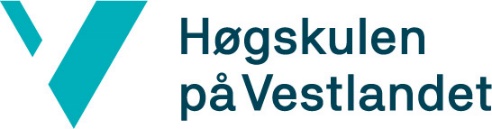 Framdriftsrapport leveres årlig til fagansvarlig ved ph.d.-studiet på epost post@hvl.no 
Frist: 1. novemberKandidatKandidatBostedsadresse Bostedsadresse Arbeidssted Arbeidssted E-postE-postTelefon arbeidMobilPh.d.-studiumAvhandlingens arbeidstittelFagdisiplin/fagområdeFinansieringOpptaksperiodePlanlagt avslutning (måned/år)HovedveilederArbeidsstedE-postTelefonMedveilederArbeidsstedE-postTelefonMedveilederArbeidsstedE-postTelefonStatusrapport og egen vurdering av fremdrift i forhold til ph.d.-plan og avtalen:Avlagte emner i opplæringsdelenGjenstående emner planlagt nårÅrsak til eventuelle avvik Hvor stor andel pliktarbeid inngår i din stilling? Utført pliktarbeid i rapporteringsåret (antall timer)Arbeider du fulltid med ph.d. (inkl. pliktarbeid)? (Hvis nei, angi prosentandel og kort begrunnelse for deltid)Har det skjedd endringer i veiledningsforholdet i rapporteringsperioden? (hvis ja, hvilke)Antall møter med veileder(e)Antall timer veiledning i rapporteringsåret Fungerer samarbeidet med veiledere tilfredsstillende? (hvis nei, hvorfor?)Er du tilknyttet en forskningsgruppe/forskningsmiljø?Har du gjennomført midtveisevaluering? (hvis ja, presiser når)Har du planlagt midtveisevaluering (hvis ja, presiser når)Andre ting du gjerne vil rapportere